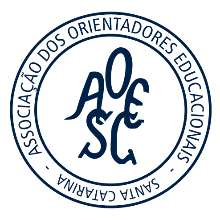 ASSOCIAÇÃO DOS ORIENTADORES EDUCACIONAIS DE SANTA CATARINARua: Felipe Schmidt, 390 – 10º andar – sala 1005.Centro, Florianópolis – SC - CEP: 88.010.001Fone Fax: (48) 3223-0880 – Celular – (48) 9 9962-7185E-mail: aoedesc@gmail.com     Site: www.aoesc.com.brFICHA DE CADASTRO DE SÓCIO DA AOESC.Nome: Data de Nascimento:                                               Matrícula nº:         Endereço Residencial:  Nº:           Bairro: Município:                        Estado:                               CEP:Telefone Residencial: Celular:                             RG.:                                    CPF:Email: Facebook: Local de Trabalho: Endereço:                                                        Nº:            Bairro: Telefone: Município:				           Estado: CEP:				               Data de Filiação à AOESC:Obs.: Valor da mensalidade da AOESC– 4% (quatro por cento) do piso Nacional do Salário Mínimo.